認知症サポーター養成講座受講申込書年　　　月　　　日◆認知症サポーター養成講座について、以下のとおり申し込みます。・・・・・・・・・・・・・・・・下記は市担当記入欄・・・・・・・・・・・・・・・・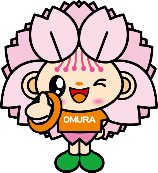 団体名連絡先氏名連絡先電話番号希望日時第１希望　　年　　　月　　　日（　　）　　時　　　分　～　　　時　　　分希望日時第２希望　　　　年　　　月　　　日（　　）時　　　分　～　　　時　　　分希望日時第３希望　　　　年　　　月　　　日（　　）時　　　分　～　　　時　　　分開催場所参加予定人員　　　　　　　　　　　　　　　　　　人　　　　　　　　　　　　　　　　　　人備考準備可能な物品があれば○をお願いします。　【　プロジェクター　・　パソコン　・　スクリーン（又は白い壁）　】※特に希望される内容があればご記入ください。準備可能な物品があれば○をお願いします。　【　プロジェクター　・　パソコン　・　スクリーン（又は白い壁）　】※特に希望される内容があればご記入ください。取扱担当者駐車場公用車両番号決定日連絡講　　　師スケジュール入力付添スタッフ